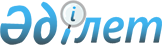 Ақтөбе облысының ауылдық жерге жұмысқа жiберiлген медицина және фармацевтика қызметкерлерiн әлеуметтiк қолдау шараларының жүйесiн айқындау туралы
					
			Күшін жойған
			
			
		
					Ақтөбе облыстық мәслихатының 2019 жылғы 11 желтоқсандағы № 490 шешімі. Ақтөбе облысының Әділет департаментінде 2019 жылғы 19 желтоқсанда № 6569 болып тіркелді. Күші жойылды - Ақтөбе облыстық мәслихатының 2021 жылғы 17 мамырдағы № 37 шешімімен
      Ескерту. Күші жойылды - Ақтөбе облыстық мәслихатының 17.05.2021 № 37 шешімімен (алғашқы ресми жарияланған күнінен кейін күнтізбелік он күн өткен соң қолданысқа енгiзiледі).
      Қазақстан Республикасының 2009 жылғы 18 қыркүйектегі "Халық денсаулығы және денсаулық сақтау жүйесі туралы" Кодексінің 9-бабының 1-тармағының 2) тармақшасына, Қазақстан Республикасының 2001 жылғы 23 қаңтардағы "Қазақстан Республикасындағы жергілікті мемлекеттік басқару және өзін-өзі басқару туралы" Заңының 6-бабына сәйкес Ақтөбе облыстық мәслихаты ШЕШІМ ҚАБЫЛДАДЫ:
      1. Ақтөбе облысының ауылдық жерге жұмысқа жiберiлген медицина және фармацевтика қызметкерлерiн әлеуметтiк қолдау шараларының жүйесi айқындалсын:
      ауылдық жерге жұмыс істеу үшін жіберілетін медицина және фармацевтика қызметкерлерінәлеуметтік қолдау 1 500 000 (бір миллион бес жүз мың) теңге мөлшерінде бір жолғы төлем түрінде белгілеу жолымен.
      2. Ақтөбе облысының ауылдық жерге жұмысқа жiберiлген медицина және фармацевтика қызметкерлерiне бюджет қаражаты есебінен әлеуметтiк қолдау көрсетудiң тәртiбi мен мөлшері осы шешiмнiң қосымшасына сәйкес айқындалсын.
      3. Осы шешім оның алғашқы ресми жарияланған күнінен кейін күнтізбелік он күн өткен соң қолданысқа енгізіледі. Ақтөбе облысының ауылдық жерге жұмысқа жiберiлген медицина және фармацевтика қызметкерлерiне бюджет қаражаты есебінен әлеуметтiк қолдау көрсету тәртiбi мен мөлшері
      1. Негiзгi ұғымдар:
      1) әлеуметтiк қолдау көрсету жөнiндегi уәкiлеттi орган (бұдан әрi - уәкiлеттi орган) - "Ақтөбе облысының денсаулық сақтау басқармасы" мемлекеттік мекемесі;
      2) жұмысберушi - медицина (фармацевтика) қызметкерiмен еңбек шартын жасасқан тиісті бюджеттен қаржыландырылатын денсаулық сақтау ұйымы;
      3) ауылдық жерге жұмысқа жіберілген медицина қызметкерлері (бұдан әрі - қызметкерлер) - кәсіптік медициналық білімі бар және медициналық қызметті жүзеге асыратын, ауылдық жерге уәкілетті орган жұмысқа жіберген жеке тұлғалар;
      4) ауылдық жерге жұмысқа жіберілген фармацевтика қызметкерлері (бұдан әрі - қызметкерлер) - жоғары фармацевтикалық білімі бар және фармацевтикалық қызметті жүзеге асыратын, ауылдық жерге уәкілетті орган жұмысқа жіберген жеке тұлғалар.
      2. Жұмыс берушiмен еңбек шарты жасалғаннан кейін 5 (бес) жылдан кем емес мерзімге ауылдық жерге жұмысқа жіберілген қызметкер әлеуметтiк көмек алу құқығына ие болады.
      Осы бес жылдық мезгiлде қызметкердiң бала күтуге байланысты еңбек ақысы сақталмайтын демалыста болған уақыты, сондай-ақ уақытша еңбекке жарамсыздық туралы парақпен куәландырылған екi айдан аса еңбекке жарамсыздық кезеңi кiрмейдi.
      3. Қызметкерге әлеуметтiк қолдау көрсету облыстық бюджеттiң қаражаты есебiнен iске асырылады.
      4. Уәкiлеттi орган денсаулық сақтау ұйымдарын кадрлық қамтамасыз ету мақсатында:
      1) ауылдық жерлер үшiн жекелеген мамандықтар бойынша медицина және фармацевтика кадрларына деген сұранысқа жыл сайын талдау жасайды;
      2) медицина және фармацевтика қызметкерiнiң өтiнiштерiн, олардың бiлiктiлiгiн растайтын құжаттарын қабылдайды;
      3) әлеуметтiк қолдауға мұқтаж қызметкерлердiң тiзiмiн жасайды;
      4) ауылдық жерге жұмысқа жiберiлген қызметкерлерге әлеуметтiк қолдау көрсету мәселелерi бойынша түсiндiру жұмыстарын жүргiзедi.
      5. Уәкiлеттi органның жолдамасымен, Қазақстан Республикасының Еңбек кодексiнiң талаптарына сәйкес жұмыс берушi қызметкермен еңбек шартын жасайды.
      6. Уәкiлеттi орган өндiрiстiк қажеттiлiкке байланысты қызметкердi ауылдық жердегi бiр медицина ұйымынан басқа ауылдық жердегi медициналық ұйымына ауыстыру туралы шешiм қабылдаған жағдайда, қызметкердiң әлеуметтiк көмек алу құқығы сақталады.
      7. Еңбек шарты мерзiмiнен бұрын бұзылған жағдайда уәкiлеттi орган бұрын аударылған қаражатты қайтаруға шаралар қабылдайды.
      8. Еңбек қатынастары мерзімінен ерте бұзылған кезде бұрын төленген ақшалай қаражатты қайтару жұмыс беруші, қызметкер және уәкiлеттi орган арасында жасақталған шартта көзделеді.
      9. Жұмыс берушi қызметкердiң әлеуметтiк көмек алу құқығынан айырылған уақыттан бастап 10 күннен кешiктiрмей (жұмысшымен еңбек шартын бұзу) уәкiлеттi органға хабарлауға мiндеттi.
      10. Уәкiлеттi орган әлеуметтiк қолдау көрсету ретінде Ақтөбе облысының ауылдық жерге жұмысқа жiберiлген медицина және фармацевтика қызметкерлерiне 1 500 000 (бір миллион бес жүз мың) теңге көлемінде қаржыландыруды iске асырады.
      11. Осы Тәртiптiң орындалуын бақылауды уәкiлеттi орган iске асырады.
					© 2012. Қазақстан Республикасы Әділет министрлігінің «Қазақстан Республикасының Заңнама және құқықтық ақпарат институты» ШЖҚ РМК
				
      Облыстық мәслихаттың 
сессия төрағасы 

Ж. Мухамбетпаизова

      Облыстық мәслихаттың 
хатшысы 

С. Калдыгулова
Облыстық мәслихаттың 2019 жылғы 11 желтоқсанындағы № 490 шешіміне қосымша